august Edition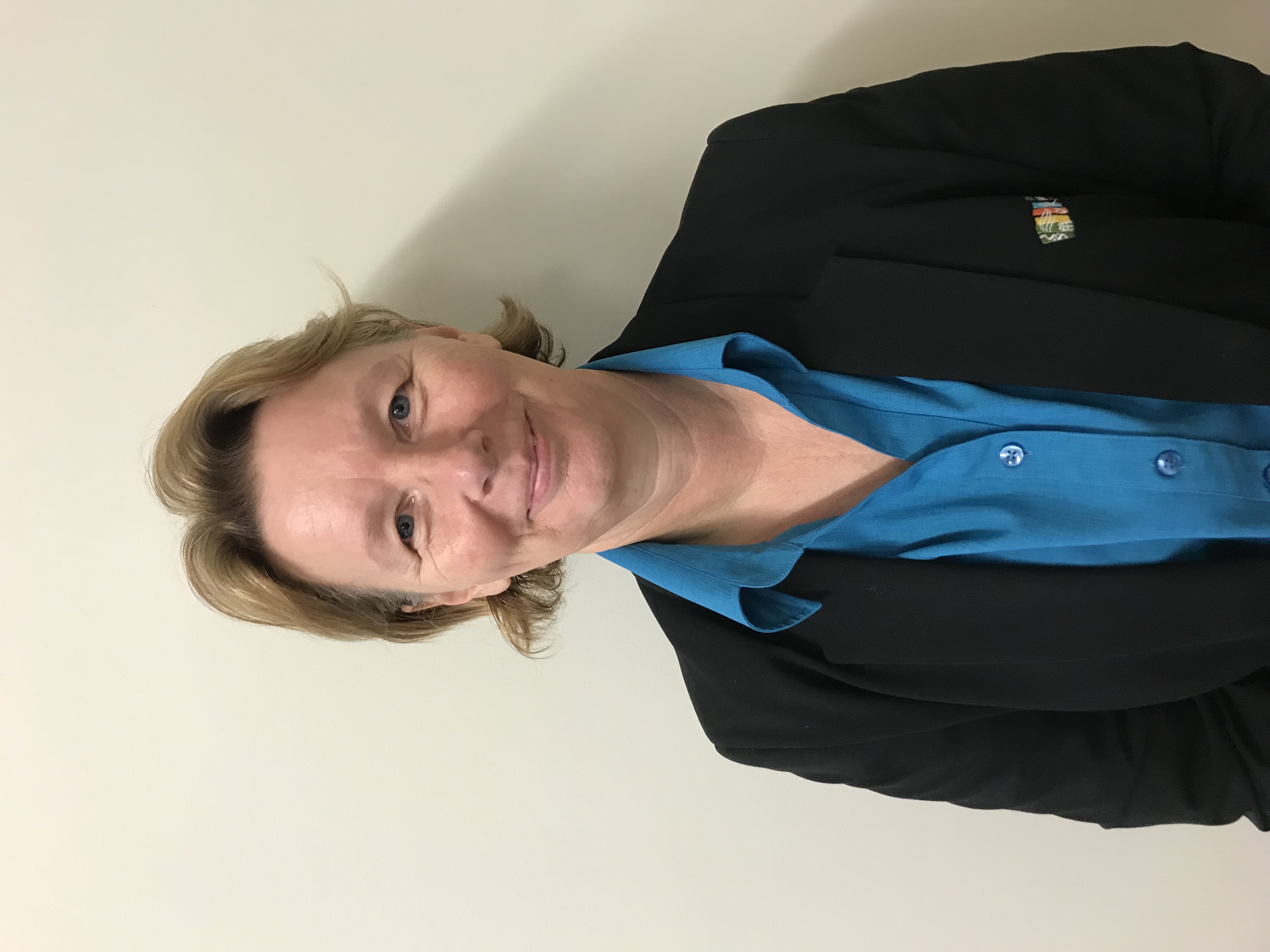 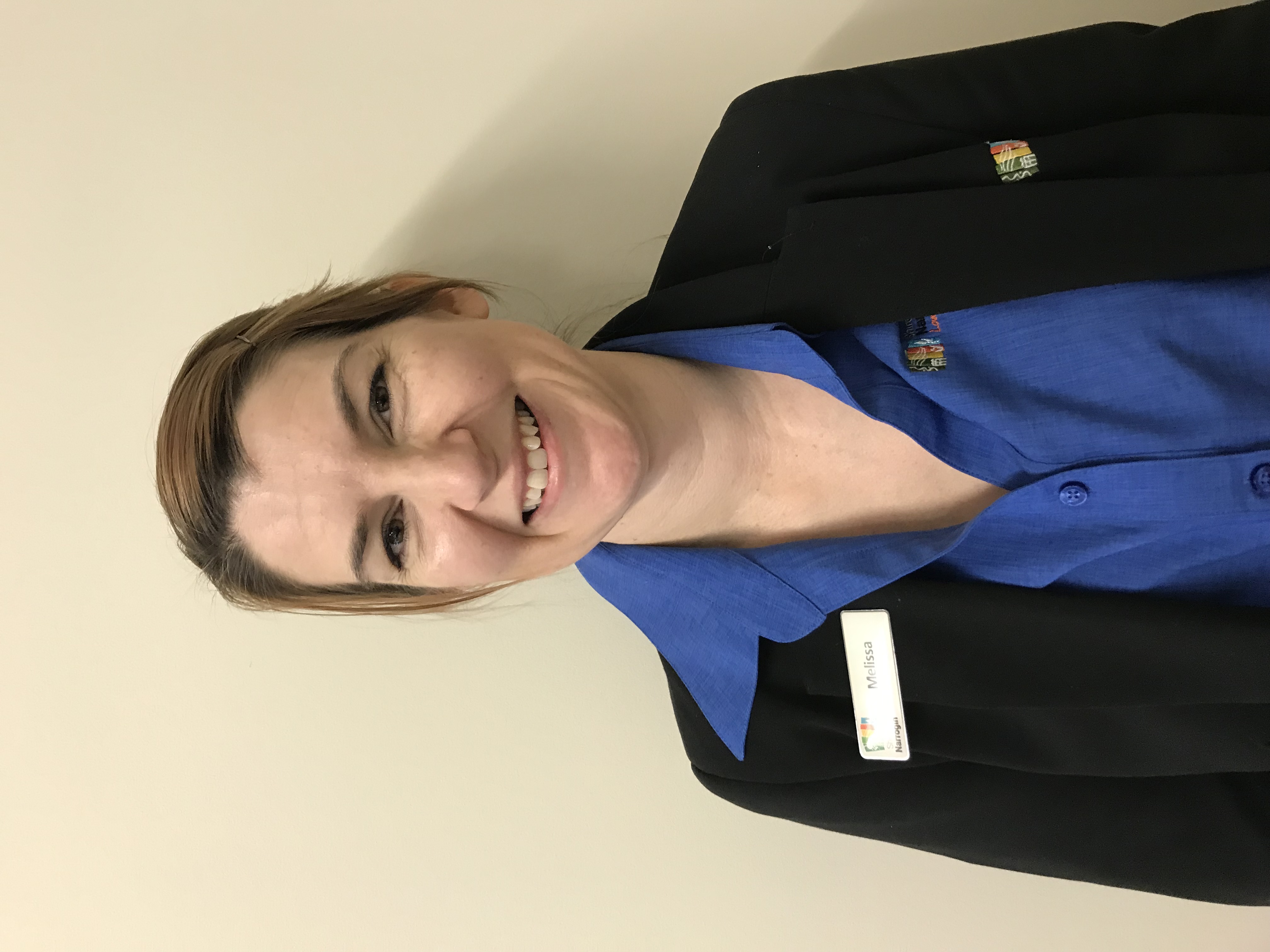 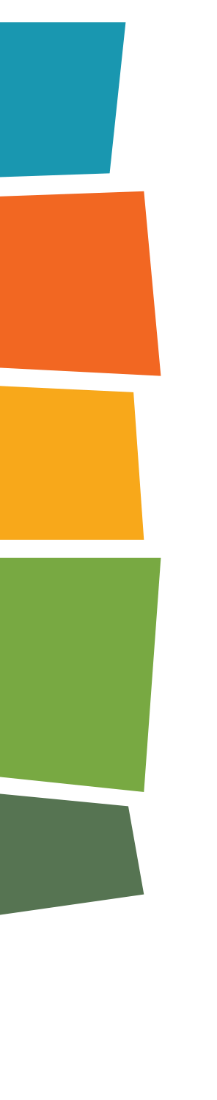 